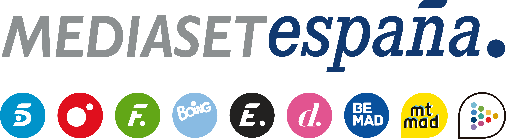 Madrid, 3 de mayo de 2022La semifinal del juego de líder y la última hora de la supervivencia, en el estreno de ‘Supervivientes. Tierra de Nadie’Este miércoles en Telecinco, con Carlos Sobera al frente.Tras los exitosos lanzamientos de las galas de los jueves y de los ‘Conexión Honduras’ de los domingos, líderes de sus respectivas franjas de emisión en sus primeras entregas, llega a Telecinco el tercer programa semanal para continuar narrando con todo lujo de detalles la aventura de los protagonistas en los Cayos Cochinos, con el estreno este miércoles 4 de mayo (21:55h) de ‘Supervivientes: Tierra de Nadie’.Con Carlos Sobera al frente y en conexión permanente con Lara Álvarez desde Honduras, el espacio centrará su atención en la última hora de la supervivencia y en la disputa de la semifinal del juego de líder a través de una espectacular prueba. Los concursantes de ambos equipos -Playa Royale y Playa Fatal- se medirán en este reto y los dos mejores de cada grupo se enfrentarán en el juego final de este jueves.Entre las imágenes de las últimas horas de los concursantes, el espacio abordará cómo está siendo la estancia de Nacho Palau y Desy en Playa Paraíso; la tensión creciente entre Marta Peñate y Alejandro Nieto por sus diferencias a la hora de pescar; y la controvertida posición de Ignacio de Borbón como líder de su grupo. Además, el Pirata Morgan se pronunciará sobre la fórmula utilizada por los habitantes de Playa Fatal para conseguir el fuego.